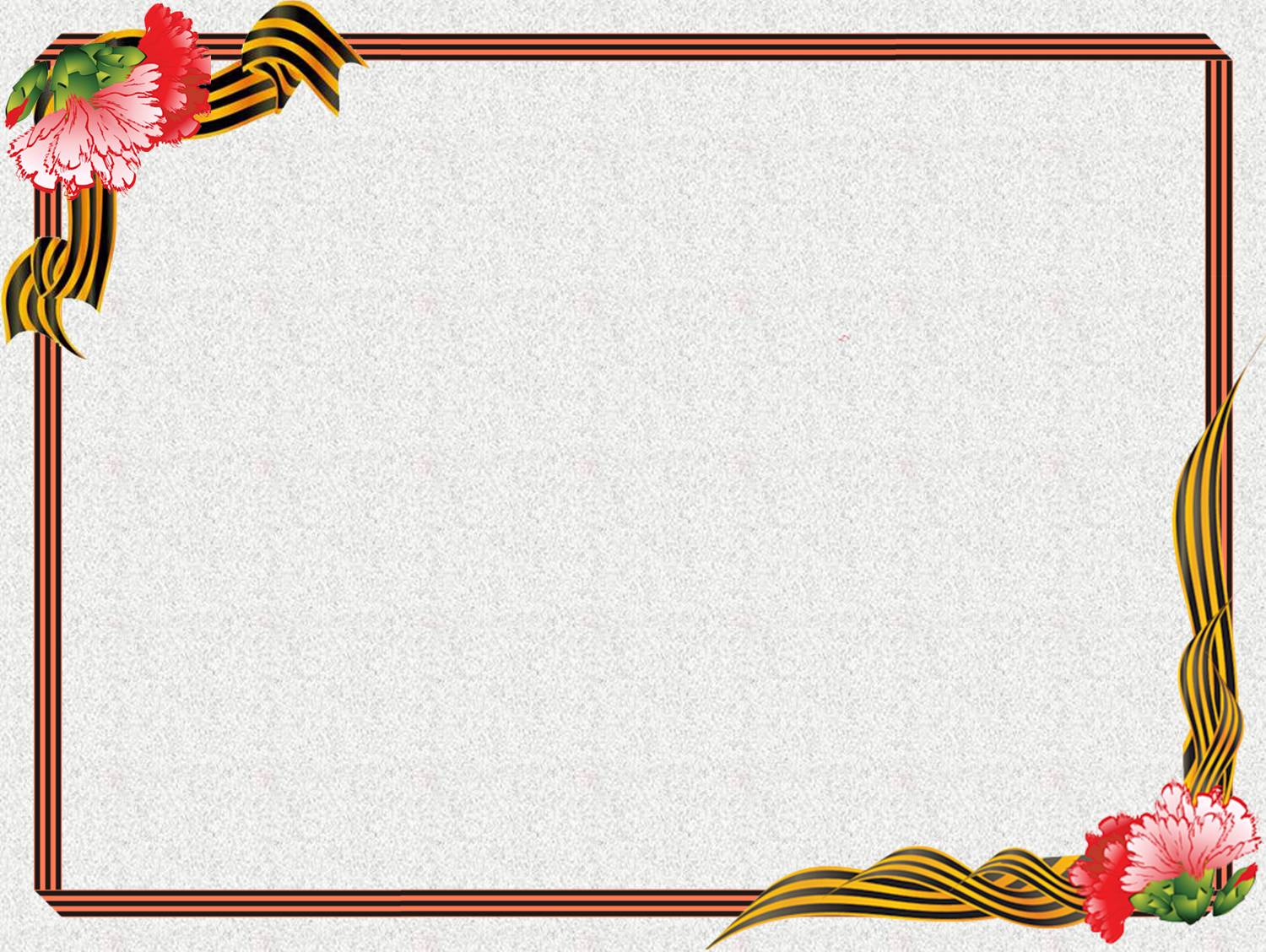 ПРИХИДЬКО ПАВЕЛ ПОРФИРЬЕВИЧ  Родился Павел Порфирьевич 5 мая 1921 года в селе Рагозский   Щерским военкоматом. С 1946 года член партии, участник битвы за Севастополь. В Великой Отечественной войне в составе зенитного арт. полка участвовал в обороне Ровно. Был ранен в правую руку в июне 1942 года.Прихидько П.П. награжден медалями:«За победу над Германией»«50 лет Вооруженных Сил»